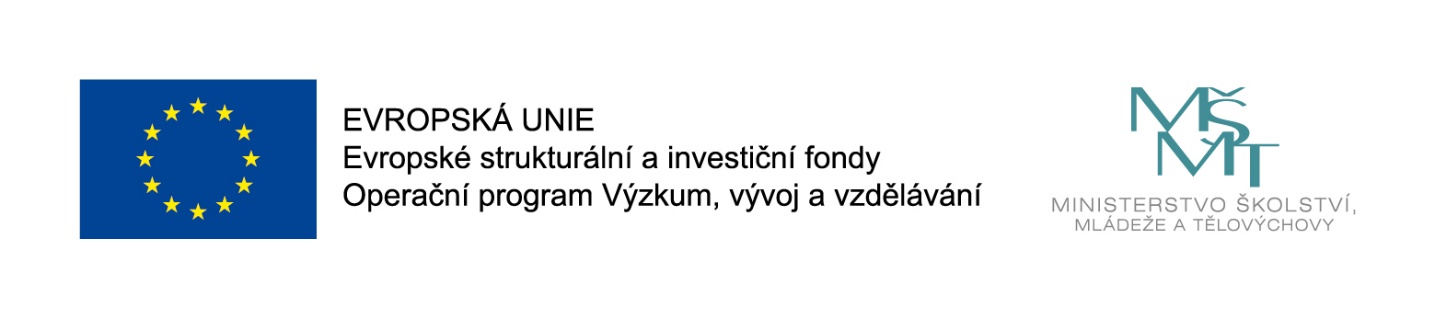 Krajský úřadČíslo smlouvy u poskytovatele: 21/SML2613/SoPD/SPRPJID:SMLOUVA O POSKYTNUTÍ NEINVESTIČNÍ DOTACEuzavřená v souladu s ust. § 10a zákona č. 250/2000 Sb., o rozpočtových pravidlech územních rozpočtů, ve znění pozdějších předpisů (dále jen „zákon č. 250/2000 Sb.“)Smluvní stranyPoskytovatel Ústecký krajSídlo:		Velká Hradební 3118/48, 400 02 Ústí nad Labem Zastoupený:		Ing. Janem Schillerem, hejtmanem krajeKontaktní osoba: 		Mgr. Tereza Herbstovámail/telefon:		herbstova.t@kr-ustecky.cz /475 657 132IČ:		70892156DIČ:		CZ70892156Bank. spojení:		Česká spořitelna, a.s.	číslo účtu: 5989532/0800 (dále jen „poskytovatel“)aPříjemceUniverzita Jana Evangelisty Purkyně v Ústí nad Labem Sídlo: 			Pasteurova 3544/1, 400 01 Ústí nad Labem - centrum	 Zastoupený: 	doc. Ing. Martin Novák Ph.D., prorektor pro věduKontaktní osoba: 	Mgr. Eva Nedorostová, výzkumníkEmail/telefon: 		eva.nedorostova@ujep.cz / 773 646 065IČ: 			44555601DIČ:  			CZ44555601Bank. spojení: 	Československá obchodní banka a.s. číslo účtu: 		260112295/0300Úřad příslušný podle §71 odst. 2 živnostenského zákona: Magistrát města Ústí nad Labem
(výpis z rejstříku příjemce je povinnou přílohou žádosti o dotaci). (dále jen „příjemce“)uzavírají níže uvedeného dne, měsíce a roku tutoSMLOUVU O POSKYTNUTÍ NEINVESTIČNÍ DOTACE(dále jen „smlouva“) PreambulePro účely poskytování dotací byly usnesením Zastupitelstva Ústeckého kraje č. 013/13Z/2018 ze dne 25. 6. 2018 schváleny „Zásady pro poskytování dotací a návratných finančních výpomocí Ústeckým krajem“ (dále jen „Zásady“). Smlouva se uzavírá v souladu s těmito Zásadami, které jsou pro příjemce závazné ve věcech touto smlouvou neupravených.Usnesením Zastupitelstva Ústeckého kraje č. 009/3Z/2021 ze dne 25. 01. 2021 byl schválen dotační program „Podpora a stabilizace mladých vědeckých pracovníků Ústeckého kraje“ (dále jen „Program“). Smlouva se uzavírá též v souladu s tímto Programem včetně jeho příloh.Článek I.Předmět smlouvy, účel, výše a způsob poskytnutí dotacePoskytovatel v souladu s usnesením Rady Ústeckého kraje č. 048/23R/2021 ze dne 
4. 8. 2021 poskytuje příjemci neinvestiční dotaci ve výši 100 000,- Kč (slovy: jedno sto tisíc korun českých), která bude převedena bezhotovostně na účet příjemce uvedený v záhlaví této smlouvy.Dotace je poskytnuta na projekt „Rekultivace - cíl, nebo začátek regionální transformace? Hodnocení potenciálu rekultivovaných ploch pro rozvoj společenských a ekonomických aktivit“ (dále  jen  ,,Projekt“),  který  je realizován na základě žádosti příjemce o poskytnutí dotace ze dne 15. 3. 2021.Dotace je poskytována v rámci Dotačního programu „Podpora a stabilizace mladých vědeckých pracovníků Ústeckého kraje“ (dále jen „Program“), schválený Zastupitelstvem Ústeckého kraje dne 25. 01. 2021 č. usnesení 009/3Z/2021.Dotace kumulativně nenaplňuje znaky veřejné podpory ve smyslu čl. 107, odst. 1 Smlouvy o fungování Evropské unie. Prokáže-li se po poskytnutí dotace, že tato naplňuje znaky veřejné podpory, zavazuje se příjemce poskytnutou dotaci neprodleně vrátit zpět na účet poskytovatele, a to včetně úroků stanovených Komisí (EU). Příjemce podpory podpisem této smlouvy stvrzuje, že byl s touto skutečností seznámen.Dotace bude vyplacena do 30 pracovních dnů ode dne nabytí účinnosti této veřejnoprávní smlouvy o poskytnutí dotace, a to bezhotovostně na bankovní účet příjemce dotace uvedený ve smlouvě o poskytnutí dotace. Pokud je příjemce plátce DPH, bude dotace poskytnuta pouze na účet zveřejněný v registru plátců vedeném správcem daně příjemce.Článek II.Podmínky použití dotace, doba, v níž má být dosaženo účelu, způsob poskytnutídotaceDotace je příjemci poskytnuta ve výši dle čl. I. odst. 1 smlouvy za účelem realizace předloženého Projektu, který musí být realizován v souladu se Žádostí o poskytnutí dotace z Programu a jejími přílohami, podanou příjemcem dne 15. 3. 2021.Dotace je poskytnuta účelově (viz čl. II. odst. 1.) a lze ji použít pouze na úhradu způsobilých výdajů přímo souvisejících s realizací Projektu a vzniklých v době od zahájení realizace Projektu za dodržení závazných ukazatelů.Termín realizace projektu je od 1. 9. 2021 do 28. 2. 2022. Pro příjemce je tento termín stanoven jako závazný ukazatel.Způsobilý výdaj Projektu je takový výdaj, kterýje v souladu s právními předpisy (tj. zejména s legislativou ČR a EU),je v souladu s Pravidly pro žadatele a příjemce OP VVV, obecná část v oddíle 8.7  https://opvvv.msmt.cz/balicek-dokumentu/item1000043.htm a Pravidla pro žadatele a příjemce          specifická          část,          Výzva          Smart          Akcelerátor          IIhttps://opvvv.msmt.cz/vyzva/vyzva-c-02-18-055-smart-akcelerator-ii/dokumenty.htm, (aktuální platná verze) a podmínkami Programu,vyhovuje zásadám účelnosti, efektivnosti a hospodárnosti dle zákona č. 320/2001 Sb., o finanční kontrole ve veřejné správě a o změně některých zákonů (zákon o finanční kontrole), ve znění pozdějších předpisů,vznikl a byl žadatelem uhrazen v termínu realizace Projektu a v souladu s touto Smlouvou, výjimku tvoří mzdové náklady, které mohou být uhrazeny po stanoveném termínu realizace Projektu, nejpozději však do posledního dne následujícího měsíce od ukončení Projektu,výdaj musí mít vazbu na podporovaný region a je řádně identifikovatelný, prokazatelnýa doložitelný,je přímo a výhradně spojen s realizací Projektu a je součástí jeho rozpočtu. Druhy způsobilých výdajů jsou uvedeny v čl. 8.3 Programu.Nezpůsobilé výdaje Projektu jsou zejména následující výdaje:v čase a místě neobvyklé mzdové či platové náklady, tj. náklady vynaložené nad rámecmzdových předpisů pro zaměstnance příjemce,náhrada nevyčerpané dovolené při ukončení pracovního poměru,ostatní výdaje za zaměstnance, ke kterým nejsou zaměstnavatelé povinni, dle zvláštních předpisů (např. odstupné, příspěvky na penzijní připojištění, dary, odvody na zdravotní pojištění v případě, že zaměstnanec čerpá neplacené volno atd.)výdaje na školení a kurzy, které nesouvisí s účelem poskytnuté dotaceodměny statutárních či kontrolních orgánů u příjemce, který je právnickou osoboudlužný úrok, pokuty a finanční či jiné sankcenákupy pozemků nebo budovnákup hmotného majetkupořízení nebo zhodnocení dlouhodobého hmotného a nehmotného majetkupořízení krátkodobého majetkuoprava majetkuúčetně nedoložitelné výdajedaň silniční, daň z nemovitých věcí, daň darovací, dědická, z nabytí nemovitých věcí, poplatek za znečištění ovzduší atd.ztráty z devizových kurzůalkoholické nápoje, tabákové výrobky a psychotropní látkyhmotný majetek a materiálodpisynájem a leasingsprávní a jiné poplatkyadministrativní  činnosti  související  s  aktivitou  Pilotní  ověření  (příprava  žádosti  o poskytnutí dotace, Závěrečné zprávy s vyúčtováním atd.)výdaje na pořizování staveb, novou výstavbu, dobudování, rekonstrukci, upgradeinfrastruktury nebo úpravu prostor,ostatní výdaje neuvedené ve způsobilých výdajích dle Programu.Jako závazný finanční ukazatel byl stanoven podíl dotace na celkových způsobilých výdajích Projektu v maximální výši 95 %. Závazný finanční ukazatel musí být dodržen ve vztahu k celkovým způsobilým výdajům Projektu.Dotace musí být využita v souladu s podmínkami Programu a Žádosti o poskytnutí dotacepředložené příjemcem.Článek III.Práva a povinnosti příjemce Příjemce prohlašuje, že dotaci přijímá a v této souvislosti se zavazuje:Použít dotaci za účelem realizace předloženého Projektu, pro který byla dotace poskytnuta,a v souladu s podmínkami sjednanými v této smlouvě.Vynaložit prostředky určené na realizaci Projektu hospodárně, účelně a efektivně.Dotaci nepřevést na jiný subjekt.Dotaci nepoužít na úhradu DPH, je-li příjemce plátcem DPH s nárokem na uplatnění odpočtu této daně.Vést oddělené sledování v účetnictví, vedeném v souladu se zákonem č. 563/1991 Sb., o účetnictví, ve znění pozdějších předpisů, a to jak z hlediska nákladů (výdajů) Projektu hrazených z dotace, tak i z hlediska celkových uznatelných nákladů (způsobilých výdajů) celého Projektu. Příjemce, který nevede účetnictví dle zákona č. 563/1991 Sb., je povinen vést daňovou evidenci dle zákona č. 586/1992 Sb., o daních z příjmů, ve znění pozdějších předpisů, příslušné doklady vztahující se k Projektu musí splňovat náležitosti účetního dokladu dle zákona o účetnictví a být úplné, průkazné a srozumitelné.Uvádět na originálech účetních dokladů vztahující se k výdajům Projektu informaci o tom, že „Projekt je financován z dotačního programu „Podpora a stabilizace mladých vědeckých pracovníků Ústeckého kraje“, projekt Podpora a rozvoj inovačního prostředí v Ústeckém kraji II, č. CZ.02.2.69/0.0/0.0/18_055/0014194.“Předat poskytovateli písemnou závěrečnou zprávu včetně finančního vypořádání a všech povinných příloh, a to nejpozději do 30 kalendářních dnů od ukončení realizace Projektu. Závěrečná zpráva a finanční vypořádání se předkládá na strojově vyplněném předepsaném formuláři zveřejněném na úřední desce, resp. na webových stránkách Ústeckého kraje v sekci Dotace a granty / „Podpora a stabilizace mladých vědeckých pracovníků Ústeckého kraje“. K závěrečné zprávě s vyúčtováním musí být přiloženy přílohy specifikované v odst. 18.2 Programu, přičemž Poskytovatel má právo si vyžádat další doklady k prokázání splnění podmínek Programu a účelu, na který byla dotace poskytnuta.Umožnit pověřeným pracovníkům poskytovatele a řídícímu orgánu OP VVV provádět kontrolu čerpání a využití prostředků dotace v návaznosti na rozpočet Projektu a v této souvislosti jim umožnit nahlížet do účetní evidence. Umožnit provádět kontrolu jak v průběhu, tak i po ukončení realizace Projektu dle odst. 19 Programu.Písemně informovat poskytovatele o změnách projektu podle pravidel stanovených v odst. 17 Programu. Písemně informovat poskytovatele nejpozději do 7 dnů o případných dalších skutečnostech týkajících se tohoto smluvního vztahu.Vrátit nevyčerpanou část dotace zpět na účet poskytovatele, z něhož mu byla poskytnuta v případě, že skutečně vynaložené náklady (výdaje) budou nižší než náklady (výdaje) plánované, a to do 14 kalendářních dnů od schválení závěrečného vyúčtování dotace administrátorem programu.Vrátit poskytnutou dotaci zpět na účet poskytovatele, z něhož byla dotace na realizaci Projektu poskytnuta, v případě, že se Projekt neuskuteční, nebo se uskuteční v rozporu s informacemi uvedenými v žádosti, vyjma změn Projektu schválených poskytovatelem podpory, a to nejpozději do 14 kalendářních dnů ode dne, kdy se o této skutečnosti dověděl, současně písemně informovat poskytovatele o vrácení dotace.V případě vykázaného vyššího procentuálního podílu dotace ve vztahu ke skutečným nákladům realizovaného projektu, než jaký byl stanoven jako závazný ukazatel (viz. čl. II odst. 5 této smlouvy), prostředky, o které byl dohodnutý podíl dotace překročen, vrátit. Tyto prostředky příjemce poukáže zpět na účet poskytovatele, z něhož mu byly poskytnuty, a to současně s předložením závěrečné zprávy.Respektovat závěry kontroly provedené v souladu se zákonem a dle odst. 19 Programu.V případě, že je příjemce právnickou osobou, je povinen zajistit, aby případné rozhodnutí o jeho likvidaci nebo přeměně podle příslušných právních předpisů bylo přijato až po předchozím souhlasu poskytovatele. Příjemce je povinen poskytovateli sdělit veškeré informace o záměru likvidace nebo přeměny, které mohou podle názoru poskytovatele ovlivnit podmínky a účel poskytnuté dotace.Příjemce je povinen s poskytovatelem spolupracovat při plnění jeho povinnosti vůči Úřadu pro ochranu hospodářské soutěže a Evropské komisi.Příjemce je povinen zabezpečit archivaci veškeré dokumentace k Projektu, včetně účetnictví o Projektu po dobu 10 let po skončení realizace Programu, který bude oficiálně ukončen ke dni ukončení realizace projektu Podpora a rozvoj inovačního prostředí v Ústeckém kraji II, tj. do roku 2033. Článek IV. Porušení rozpočtové kázněPorušením rozpočtové kázně je každé neoprávněné použití nebo zadržení peněžních prostředků poskytnutých jako dotace (§ 22 odst. 1 až 3 zákona č. 250/2000 Sb.). V případě, že se příjemce dopustí porušení rozpočtové kázně tím, že neoprávněně použije nebo zadrží poskytnutou dotaci, bude poskytovatel postupovat dle § 22 zákona č. 250/2000 Sb. a bude příjemci uložen odvod včetně penále za prodlení s odvodem ve výši stanovené platnými právními předpisy a touto smlouvou.Pokud příjemce předloží Závěrečnou zprávu včetně finančního vypořádání a všech povinných příloh v termínu stanoveném ve smlouvě, ale finanční vypořádání nebo závěrečná zpráva nebudou obsahovat všechny náležitosti stanovené ve smlouvě, dopustí se příjemce porušení rozpočtové kázně až v případě, že na základě výzvy administrátora nedoplní závěrečnou zprávu ani po marném uplynutí náhradní lhůty 10 pracovních dnů ode dne doručení výzvy poskytovatele dotace k nápravě. Výzva k doplnění závěrečné zprávy může být zaslána i elektronicky na e-mail kontaktní osobě uvedené v záhlaví smlouvy.V případě porušení rozpočtové kázně, které poskytovatel považuje za méně závažné, bude vždy uložen odvod za tato porušení procentem z celkové částky poskytnuté dotace následovně:předložení závěrečné zprávy do 15 kalendářních dnů po lhůtě stanovené smlouvou –výše odvodu činí 5 %,předložení závěrečné zprávy do 30 kalendářních dnů po lhůtě stanovené smlouvou –výše odvodu činí 10 %,předložení doplněné závěrečné zprávy do 15 kalendářních dnů od uplynutí náhradnílhůty uvedené ve výzvě poskytovatele dle odst. 2 tohoto článku – výše odvodu činí 3%,předložení doplněné závěrečné zprávy do 30 kalendářních dnů od uplynutí náhradní lhůty uvedené ve výzvě poskytovatele dle odst. 2 tohoto článku – výše odvodu činí 6%,nedodržení povinnosti vést dotaci v odděleném účetnictví – výše odvodu činí 10 %,nedodržení povinnosti označovat originály účetních dokladů informací o tom, že Projektje spolufinancován Ústeckým krajem – výše odvodu činí 10 %,nedodržení povinnosti publicity – výše odvodu činí 5 %.Odvody za porušení rozpočtové kázně při použití téže dotace se sčítají, s výjimkou odvodů za porušení rozpočtové kázně porušením pravidel pro zadávání veřejných zakázek. Za porušení pravidel pro zadávání veřejných zakázek se uloží odvod ve výši nejzávažnějšího porušení těchto pravidel u stejné zakázky. Při neoprávněném použití peněžních prostředků dle § 22 odst. 2 písm. a) nebo b) zákona č. 250/2000 Sb. odpovídá odvod za porušení rozpočtové kázně výši poskytnutých prostředků, mimo případů, kdy se podle této smlouvy (odst. 3 tohoto článku) za porušení méně závažné povinnosti uloží odvod nižší. Při porušení několika méně závažných povinností se odvody za porušení rozpočtové kázně sčítají. Odvody za porušení rozpočtové kázně lze uložit pouze do výše peněžních prostředků poskytnutých ke dni porušení rozpočtové kázně. Při podezření na porušení rozpočtové kázně může poskytovatel pozastavit poskytnutí peněžních prostředků, a to až do výše předpokládaného odvodu. Pokud krajský úřad uloží odvod za porušení rozpočtové kázně, v rozhodnutí uvede, že z uloženého odvodu bude odvedena pouze částka ve výši rozdílu mezi uloženým odvodem a peněžními prostředky neposkytnutými z důvodu podezření na porušení rozpočtové kázně. Pokud krajský úřad odvod neuloží, poskytovatel poskytne pozastavené peněžní prostředky příjemci.Článek V.Výpověď a zrušení smlouvyPoskytovatel dotace je oprávněn vypovědět smlouvu v případě, že příjemce porušil smluvní povinnost stanovenou touto smlouvou. Výpověď musí mít písemnou formu a nabývá účinnosti uplynutím výpovědní lhůty, která činí 1 měsíc ode dne doručení výpovědi příjemci. Ve výpovědní lhůtě bude pozastaveno vyplácení dotace.Smluvní strany můžou podat písemný návrh na zrušení smlouvy z důvodů uvedených v § 167 odst. 1 správního řádu (zákon č. 500/2004 Sb., ve znění pozdějších předpisů). Pokud strana smlouvy, které byl návrh doručen, s ním vysloví souhlas, smlouva zaniká dnem, kdy písemný souhlas dojde smluvní straně, která návrh podala. Pokud strana smlouvy, které byl návrh doručen, s ním nevysloví souhlas, smlouva nezaniká.Smlouvu lze ukončit také na základě písemné dohody smluvních stran.Spory z právních poměrů při poskytnutí dotace rozhoduje podle správního řádu Ministerstvo financí ČR.Článek VI.PublicitaPřijetím finančních prostředků dává konečný příjemce souhlas s tím, že bude uveden v seznamu příjemců podpory a že poskytne přiměřenou součinnost při propagaci realizovaného Projektu.Příjemce se zavazuje dodržovat pravidla publicity stanovené v čl. 21 Programu.Logo Ústeckého kraje (poskytovatele) je ochrannou známkou, která požívá ochrany podle zákona č. 441/2003 Sb., o ochranných známkách a o změně zákona č. 6/2002 Sb. o soudech, soudcích, přísedících a státní správě soudů a o změně některých dalších zákonů (zákon o soudech a soudcích), ve znění pozdějších předpisů, (zákon o ochranných známkách), ve znění pozdějších předpisů.Článek VII.Ostatní ujednáníTuto smlouvu lze měnit či doplňovat po dohodě smluvních stran formou písemných a číslovaných dodatků.Pokud v této smlouvě není stanoveno jinak, použijí se přiměřeně na právní vztahy z ní vyplývající příslušná ustanovení zákona č. 250/2000 Sb., zákona č. 500/2004 Sb. (správní řád), případně příslušná ustanovení zákona č. 89/2012 Sb. (občanský zákoník) s výjimkou uvedenou v § 170 správního řádu.Tato smlouva je vyhotovena ve 3 vyhotoveních s platností originálu, přičemž 1 vyhotovení obdrží příjemce a 2 vyhotovení obdrží poskytovatel.Tato smlouva bude v úplném znění uveřejněna prostřednictvím registru smluv postupem dle zákona č. 340/2015 Sb., o zvláštních podmínkách účinnosti některých smluv, uveřejňování těchto smluv a o registru smluv (zákon o registru smluv), ve znění pozdějších předpisů. Příjemce prohlašuje, že souhlasí s uveřejněním svých osobních údajů obsažených v této smlouvě, které by jinak podléhaly znečitelnění, v registru smluv, popř. disponuje souhlasem třetích osob uvedených na své straně s uveřejněním jejich osobních údajů v registru smluv, které by jinak podléhaly znečitelnění. Smluvní strany se dohodly na tom, že uveřejnění v registru smluv provede poskytovatel, který zároveň zajistí, aby informace o uveřejnění této smlouvy byla zaslána příjemci na e-mail: eva.nedorostova@ujep.cz.Smlouva nabývá platnosti dnem jejího uzavření a účinnosti dnem uveřejnění v registru smluv.Smluvní strany prohlašují, že Ústecký kraj jako subjekt povinný k poskytování informací dle zákona č. 106/1999 Sb., o svobodném přístupu k informacím, ve znění pozdějších předpisů, je oprávněn poskytnout kompletní smluvní dokumentaci včetně všech plnění a výstupů dle této smlouvy žadatelům o informace. Smluvní strany prohlašují, že žádná část smluvní dokumentace či výstupů dle této smlouvy neobsahuje obchodní tajemství, či nepožívá ochrany dle autorského práva a lze je proto poskytnout.O poskytnutí dotace a uzavření této smlouvy bylo rozhodnuto Radou Ústeckého krajeusnesením č. 048/23R/2021 ze dne 4. 8. 2021. sds	sdsdDatumJméno a příjmeníFunkce a odborPodpisZpracovatelIng. Lukáš Vostrýreferent odboru SPRPVedoucí odboruIng. Iva Tomešovápověřena zastupováním funkce vedoucího odboru SPRPČíslo příslibu / správce rozpočtu21/RP07101521/RP071016odbor EKPrávně posouzeno dle vzorové smlouvyZveřejněno v registru smluvIng. Lukáš Vostrýreferent odboru SPRPID záznam uveřejnění smlouvyOdkaz na usnesení orgánu krajeUsnesení RÚK č. 048/23R/2021 ze dne 4. 8. 2021Usnesení RÚK č. 048/23R/2021 ze dne 4. 8. 2021Usnesení RÚK č. 048/23R/2021 ze dne 4. 8. 2021Usnesení RÚK č. 048/23R/2021 ze dne 4. 8. 2021